ΑΙΤΗΣΗΕΛΛΗΝΙΚΟ ΜΕΣΟΓΕΙΑΚΟ ΠΑΝΕΠΙΣΤΗΜΙΟ ΣΧΟΛΗ ΕΠΙΣΤΗΜΩΝ ΥΓΕΙΑΣΤΜΗΜΑ ΝΟΣΗΛΕΥΤΙΚΗΣ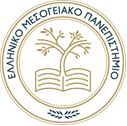 Ηράκλειο Κρήτης, E-mail: secretariat-nurs@hmu.gr      Τηλέφωνα: +30 2810 379-538Website: https://nurs.hmu.gr/Προς Τη Γραμματεία του Τμήματος ΝοσηλευτικήςΕπώνυμο:Παρακαλώ να μου χορηγήσετε βεβαίωσηΌνομα:(Επιλέξτε):Όνομα Πατρός:Εκπόνησης ΔΔΑΔΤ: Ολοκλήρωσης ΔΔΔ/νση κατοικίας:ΆλλοΤηλ.:Για:e-mail:κάθε νόμιμη χρήσητην εφορίαστρατολογική χρήσηΗμερομηνίαΟ/Η ΑΙΤΩΝ/ΟΥΣΑ